DIVISÓN SEMILLAS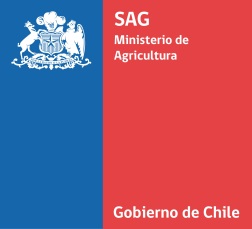 SUB DEPARTAMENTO DE CERTIFICACIÓN DE SEMILLASDESCRIPCIÓN VARIETAL (UPOV TG/57/7)*LINO ( Linum usitatissimum L.)                                 VARIEDADMarcar una cruz frente al número de código correspondiente a la característica de la variedad.*Pauta UPOV TG/57/7, puede consultar en  www.upov.int, en publicaciones/directrices de examen para mayor información y orientación.Pétalo: color de la corona en la fase de botónPétalo: color de la corona en la fase de botónPétalo: color de la corona en la fase de botónPétalo: color de la corona en la fase de botónblanco1rosa2Azul violeta3violeta4Época de inicio de la floraciónÉpoca de inicio de la floraciónÉpoca de inicio de la floraciónÉpoca de inicio de la floraciónmuy temprana1temprana3media5tardía7muy tardía9Corola: disposición de los pétalosCorola: disposición de los pétalosCorola: disposición de los pétalosCorola: disposición de los pétalosseparados1en contacto2solapados3Corola: colorCorola: colorCorola: colorCorola: colorblanco1rosa claro2rosa medio3rojo violeta4violeta5azul violeta6azul medio7azul claro8Flor: tamaño de la corolaFlor: tamaño de la corolaFlor: tamaño de la corolaFlor: tamaño de la corolapequeña3Media5grande7Excluidas las variedades con color de la corola blanco: Flor forma del corazón de la corolaExcluidas las variedades con color de la corola blanco: Flor forma del corazón de la corolaExcluidas las variedades con color de la corola blanco: Flor forma del corazón de la corolaExcluidas las variedades con color de la corola blanco: Flor forma del corazón de la corolacircular1Circular a pentagonal2pentagonal3Pétalo : longitudPétalo : longitudPétalo : longitudPétalo : longitudmuy corto1corto2mediolargomuy largoPétalo: anchuraPétalo: anchuraPétalo: anchuraPétalo: anchuramuy estrecho1estrecho3medio5ancho7muy ancho9Pétalo: relación longitud/anchuraPétalo: relación longitud/anchuraPétalo: relación longitud/anchuraPétalo: relación longitud/anchuramuy comprimida3moderadamente comprimida5media7moderadamente alargadamuy alargadaEstamen: color de la parte distal del filamentoEstamen: color de la parte distal del filamentoEstamen: color de la parte distal del filamentoEstamen: color de la parte distal del filamentoblanco1azul2Estamen: color de la parte basal del filamentoEstamen: color de la parte basal del filamentoEstamen: color de la parte basal del filamentoEstamen: color de la parte basal del filamentoblanco1azul2antera: color antera: color antera: color antera: color amarillento1rosáceo2grisáceo3azulado4Estilo: colorEstilo: colorEstilo: colorEstilo: colorblanco1blanco con un punto amarillo en la base3amarillo5blanco con un punto azul en la base7azul9Planta: alturaPlanta: alturaPlanta: alturaPlanta: alturaMuy corta1corta2media3largaMuy largaCapsula: tamañoCapsula: tamañoCapsula: tamañoCapsula: tamañomuy pequeña1pequeña2media3grande4muy grande5Cápsula: ciliación de las falsas membranasCápsula: ciliación de las falsas membranasCápsula: ciliación de las falsas membranasCápsula: ciliación de las falsas membranasausente3presente5Cápsula: longitudCápsula: longitudCápsula: longitudCápsula: longitudmuy corta1corta3media5larga7muy larga9Cápsula: anchuraCápsula: anchuraCápsula: anchuraCápsula: anchuramuy estrecha1estrecha3media5ancha7muy ancha9Cápsula: relación longitud/anchuraCápsula: relación longitud/anchuraCápsula: relación longitud/anchuraCápsula: relación longitud/anchuramuy comprimida1Moderadamente comprimida3media5Moderadamente alargada7muy alargada9Tallo: longitud desde la cicatriz del cotiledón hasta la primera ramaTallo: longitud desde la cicatriz del cotiledón hasta la primera ramaTallo: longitud desde la cicatriz del cotiledón hasta la primera ramaTallo: longitud desde la cicatriz del cotiledón hasta la primera ramamuy corta1corta3media5larga7muy larga9Tallo: longitud desde la cicatriz del cotiledón hasta la cápsula superiorTallo: longitud desde la cicatriz del cotiledón hasta la cápsula superiorTallo: longitud desde la cicatriz del cotiledón hasta la cápsula superiorTallo: longitud desde la cicatriz del cotiledón hasta la cápsula superiormuy corta1corta3media5larga7muy larga9Peso de 1000 semillasPeso de 1000 semillasPeso de 1000 semillasPeso de 1000 semillasMuy pequeño1pequeño2mediograndeMuy grande Semilla: colorSemilla: colorSemilla: colorSemilla: colorblanco1amarilla2marrón3Semilla: longitudSemilla: longitudSemilla: longitudSemilla: longitudmuy corta1corta3media5larga7muy larga9Semilla: anchuraSemilla: anchuraSemilla: anchuraSemilla: anchuraMuy estrecha1estrecha2media3anchamuy anchaSemilla: relación longitud/anchuraSemilla: relación longitud/anchuraSemilla: relación longitud/anchuraSemilla: relación longitud/anchuramuy comprimida1moderadamente comprimida2media3moderadamente alargada4muy alargada5